R E P U B L I K A    H R V A T S K AKRAPINSKO ZAGORSKA ŽUPANIJA              GRAD PREGRADA              GRADONAČELNIK KLASA: 604-01/18-01/01URBROJ: 2214/01-02-18-1Pregrada, 05. veljače 2018. godine         Temeljem članka 32. Odluke o dodjeli stipendija i financijskih potpora Grada Pregrade (Službeni glasnik Krapinsko-zagorske županije br. 1/18) i članka 52. Statuta Grada Pregrade (Službeni glasnik Krapinsko-zagorske županije br. 6/13 i 17/13) Gradonačelnik Grada Pregrade, donosiZAKLJUČAKČlanak 1.         Odobrava se isplata 4 stipendije za izvanredna postignuća za akademsku i školsku  2017./2018. godinu u mjesečnom iznosu od 600,00 kuna, od čega:2 stipendije za izvanredna postignuća učenika srednjih škola i2 stipendije za izvanredna postignuća studenata sa prebivalištem na području grada Pregrade.Članak 2.	Stipendije se dodjeljuju putem natječaja koji raspisuje Upravni odjel za opće poslove i društvene djelatnosti Grada Pregrade na temelju ovog Zaključka.	Stipendije se dodjeljuju za deset mjeseci akademske odnosno školske godine od rujna do lipnja.Članak 3.	Stipendije iz članka 1. ovog Zaključka odobrit će se i dodijelit sukladno odredbama Odluke o dodijeli stipendija i financijskih potpora Grada Pregrade (Službeni glasnik Krapinsko-zagorske županije br. 1/18).Članak 4.           Ovaj Zaključak stupa na snagu danom donošenja.GRADONAČELNIKMarko Vešligaj, dipl. oec.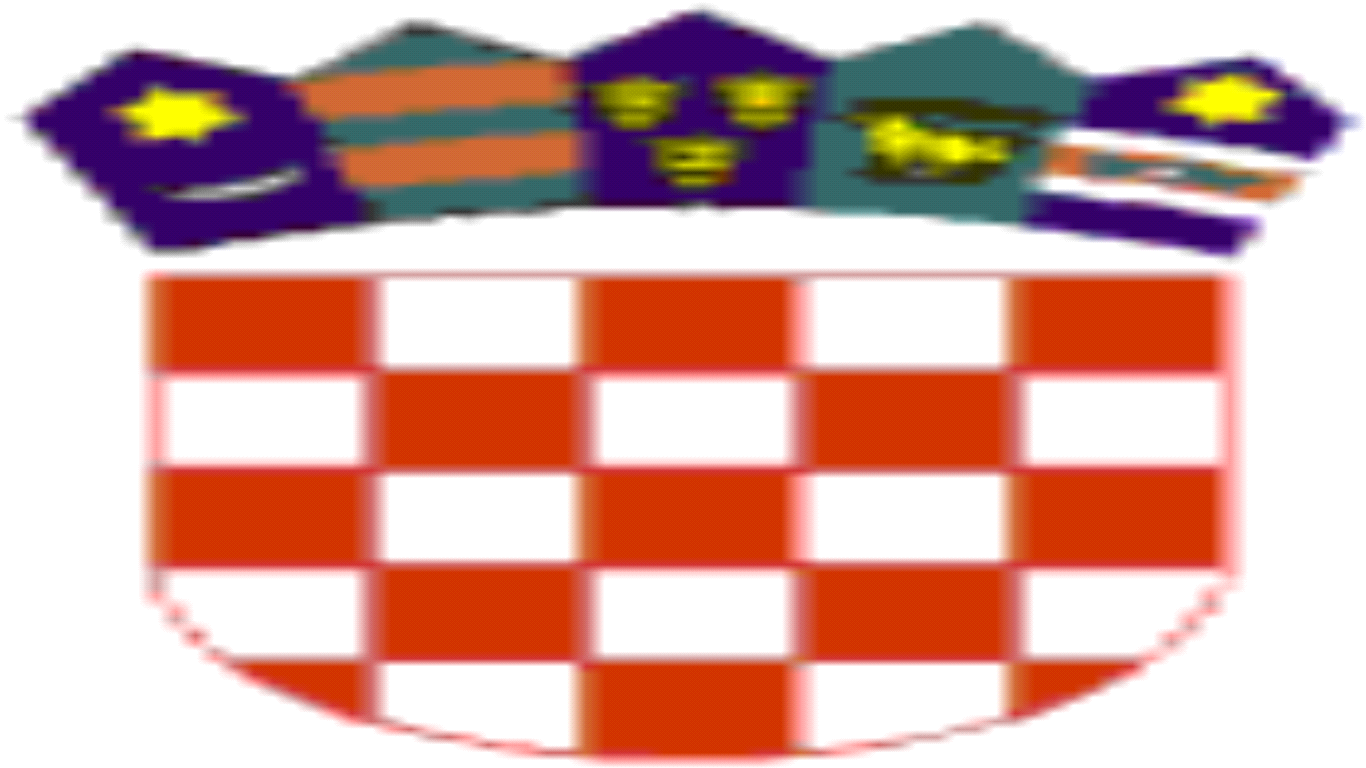 